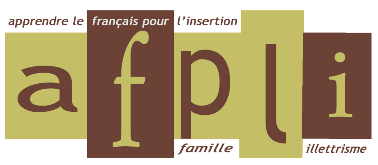 Groupe de Formation PédagogiqueAA-GFP-ENR-004PLANNING POUR LES NOUVEAUX FORMATEURS EN OBSERVATION Version 1 du 22/02/2021 1 page NOM PRENOM :NOM PRENOM :JOURHEUREFORMATEUR BENEVOLEOBSERVATIONJOURHEUREFORMATEUR BENEVOLEOBSERVATIONJOURHEUREFORMATEUR BENEVOLEOBSERVATIONGRANDS DEBUTANTSGRANDS DEBUTANTSGRANDS DEBUTANTSGRANDS DEBUTANTSA1.1A1.1A1.1A1.1A1A1A1A1A2A2A2A2B1B1B1B1B2B2B2B2ALPHA 1ALPHA 1ALPHA 1ALPHA 1ALPHA 2ALPHA 2ALPHA 2ALPHA 2STYLOSTYLOSTYLOSTYLOBAVARDAGEBAVARDAGEBAVARDAGEBAVARDAGE